   Air Conditioner Application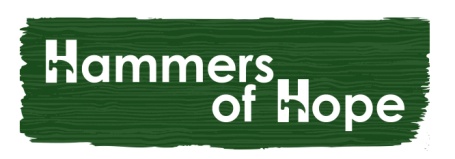 Dear Applicant, 
Each summer when funds and or units are available, Hammers of Hope (HOH) conducts Cool Down-Jefferson County, Missouri, to give window air conditioning units to low-income families, seniors, and persons with disabilities to provide a safe place of heat relief in at least one room of their residence. HOH is a nonprofit volunteer program that brings volunteers and communities together to improve the homes and lives of low-income homeowners. The mission of HOH is to assist those who do not have the means or ability to make home repairs themselves. Applicants must currently live in Jefferson County, Missouri, and only residents located within Jefferson County, Missouri are eligible to apply. 
The attached application MUST be signed by the principal resident(s), completed, and returned with all proof of income documents that apply to you and ALL those who live in your home.   A check list of documents needed has been provided, as well as the income guidelines.Please understand that returning the application or a visit to your home by someone from HOH does NOT mean you will be accepted into the program. If you are selected to receive a window unit, if needed and available, volunteers may deliver and install the unit for you.  You must sign a HOH “Hold Harmless Agreement” and once the unit is installed it becomes your property. HOH reserves the right of refusal should a project be determined to not fit the program’s mission parameters. Unfortunately, not everyone who applies to the program will be able to get assistance due to a limited number of units available. Note: If you received an AC unit in the previous calendar year you will not be eligible to receive an AC unit in this calendar year.  (Example: received one in 2022 = not eligible in 2023)
Incomplete applications and those returned without the required documents, may disqualify you from receiving an AC unit. You will be notified by letter and/or a phone call, whether you have been selected or denied by HOH to receive an AC unit.  In order, to receive services, residents(s) must be also be willing to sign an Ameren “Hold Harmless Agreement” protecting the partnering agencies and their volunteers from any cause of action, claim, loss, demand, or suit arising from or related to: the presence of any HOH or Jefferson County Community Partnership Affiliate on or about the premises, any services provided by any HOH or Jefferson County Community Partnership Affiliate; negligence or any damages to personal or real property; or any injuries sustained by the homeowner, family members, or friends. This Hold Harmless Agreement shall also serve as a waiver that your story and any pictures taken can be used for fundraising, volunteer recruitment and promotional purposes.
 If you have any questions, call 636-465-0983, press 103 for assistanceSincerely,													Mary MaberryProgram CoordinatorHAMMERS OF HOPE- A/C 
You may opt out of answering any part of this form; however, doing so may affect your ability to qualify for the program and its services.HOH is intended to be a safety net that provides home repairs; focused on increased health, safety, increased independence, and greater accessibility issues.  “Hammers of Hope” is a cooperative charitable effort made possible by Jefferson County Community Partnership (JCCP) and a coalition of home repair volunteers, contractors, funders and agencies.HOH would like to be able to help everyone who needs assistance, but services are available based on availability of funds and volunteers.
ELIGIBILITY:Applicants must live in Jefferson County, Missouri and meet the low-income guidelines below. Applicants must provide proof of residency in Jefferson County, Missouri.  Applicants must meet income eligibility guidelines and provide documentation listed below.Applicants must provide a copy of their state ID or driver’s license, if available.All applicants must meet the current household income requirements of 200% of the 2023 Federal Poverty Guidelines.:APPLICATION CHECKLIST 
You must bring/provide a copy of highlighted items that apply to your household.
Disability benefit letter 
SSI benefit letter 
TANF benefits letter Pension/Annuity benefit letter 
Unemployment benefit letter Veteran benefit letter 	Child Support benefit letter 
Food Stamp award letter Two most Recent Payroll StubsTwo most recent bank statements A utility statement for proof of residency Copy of Valid State ID or License 	
Signed Application
No Income Affidavit (if not employed)

2023 Window Air 
Conditioner ApplicationHomeowner Hold Harmless Agreement:  Family SizeAnnual IncomeMonthly Income One Person 29,1602,430Two Persons 39,4403,287Three Persons 49,7204,143Four Persons 60,0005,000Five Persons 70,2805,857Six Persons 80,5606,713Seven Persons 90,8407,570Eight Persons 101,1208,427Monthly GROSS Income Amounts(before taxes)NameEmployment Wages$$$$$$Social Security$$$$$$Disability/SS$$$$$$Pension/Annuities$$$$$$Unemployment$$$$$$TANF Benefits$$$$$$Child Support/Alimony$$$$$$Food Stamps$$$$$$Veteran Benefits$$$$$$Other Income (i.e. rental, severance, court award)$$$$$$Total Gross 
Monthly Income (if ZERO, individual or head of household should sign No-Income Affidavit$$$$$$List the amount of EACH PERSON'S ASSETS. If you do not have a certain asset, write "N/A." List the amount of EACH PERSON'S ASSETS. If you do not have a certain asset, write "N/A." List the amount of EACH PERSON'S ASSETS. If you do not have a certain asset, write "N/A." List the amount of EACH PERSON'S ASSETS. If you do not have a certain asset, write "N/A." List the amount of EACH PERSON'S ASSETS. If you do not have a certain asset, write "N/A." List the amount of EACH PERSON'S ASSETS. If you do not have a certain asset, write "N/A." List the amount of EACH PERSON'S ASSETS. If you do not have a certain asset, write "N/A." Checking Account$$$$$$Savings Account$$$$$$Certificate of Deposit$$$$$$IRA/Mutual Funds/Stock$$$$$$Hammers of Hope Safety & Living Environment SurveyHammers of Hope Safety & Living Environment SurveyHammers of Hope Safety & Living Environment SurveyHammers of Hope Safety & Living Environment SurveyPlease respond to each section from two points in time:                                                               before the repair was received and after the repair was finished.Please respond to each section from two points in time:                                                               before the repair was received and after the repair was finished.Please respond to each section from two points in time:                                                               before the repair was received and after the repair was finished.Please respond to each section from two points in time:                                                               before the repair was received and after the repair was finished.Complete each section checked below.  Use the following scale to answer.Complete each section checked below.  Use the following scale to answer.Complete each section checked below.  Use the following scale to answer.Complete each section checked below.  Use the following scale to answer.1=No    2=Probably Not     3=Neither Yes nor No     4=Probably Yes    5=Yes    N/A=Not Applicable1=No    2=Probably Not     3=Neither Yes nor No     4=Probably Yes    5=Yes    N/A=Not Applicable1=No    2=Probably Not     3=Neither Yes nor No     4=Probably Yes    5=Yes    N/A=Not Applicable1=No    2=Probably Not     3=Neither Yes nor No     4=Probably Yes    5=Yes    N/A=Not ApplicableALL CLIENTS:  Answer questions using scale above.Before RepairAfter Repair1My home is a comfortable place to live …2My home is safe from problems leading to injury …3My home is a healthy place to live …4I am able to move around in my home with greater ease …5I am able to remain living independently in my home …6Overall, I am happy with where I live …MOBILITY REPAIRS (Decks, Ramps, Stairs, Grab Bars):                               Answer questions using scale above.Before RepairAfter Repair7I can get in and out of my home safely…N/A N/A 8I can remain in my home with good accessibility … N/A  N/A 9I can remain in my home with good mobility … N/A N/AALL OTHER REPAIRS:  Answer questions using scale above.Before RepairAfter Repair10My home is in good working order …11The temperature in my home is pleasant …12My fixtures / appliances are in working order ...N/A N/A13My floors / doors are in good condition … (not including cosmetic needs)N/AN/A14My home is free from water leaks …N/AN/A15I can manage home tasks (cooking/laundry/cleaning)16I can manage personal hygiene (bathing/toilet/handwashing) …Hammers of Hope is supported by charitable grants.                                                                                                                           These questions are a portion of what is required by funders to support Hammers of Hope.                                                                          Thank you for your time answering these questions.Hammers of Hope is supported by charitable grants.                                                                                                                           These questions are a portion of what is required by funders to support Hammers of Hope.                                                                          Thank you for your time answering these questions.Hammers of Hope is supported by charitable grants.                                                                                                                           These questions are a portion of what is required by funders to support Hammers of Hope.                                                                          Thank you for your time answering these questions.Hammers of Hope is supported by charitable grants.                                                                                                                           These questions are a portion of what is required by funders to support Hammers of Hope.                                                                          Thank you for your time answering these questions.For office use:For office use:Client Name:                                                                                            Case No.:Client Name:                                                                                            Case No.:Client Name:                                                                                            Case No.:Client Name:                                                                                            Case No.:Nature of Repair:Nature of Repair: